Submit Original Receipts For All Expenditures						Business Office (Original)Revised: 12/27/18 (bsnider)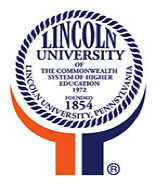 Lincoln UniversityStatement of Travel ExpenseTravel Authorization Request No.Department      Department Code      Object Code      Date      Name      Title      Purpose of the Trip      Purpose of the Trip      Purpose of the Trip      Purpose of the Trip      Points Traveled to      Points Traveled to      Dates      Dates      Transportation by  Common Carrier Personal Car University Van/Fleet ManagementCommon Carrier Name      Common Carrier Name      Common Carrier Name      Common Carrier Name      DateDeparted From (Location)Arrived at (Location)MilesLincoln University/University CityLincoln University/University CityReport Period DatesTotalsMileage       
@ .50 per mileAir/Train FareAirport Limousine/ShuttlePublic TransitTaxi (when allowed)Hotel/MotelBreakfastLunchDinnerTips (for meals up to 18% of cost before tax)Telephone (business only)Registration FeeParkingBridge, Tunnel TollsTips (other than meals 10% of cost before tax)Miscellaneous (itemize)TotalsDate SubmittedDate SubmittedSignature of TravelerSignature of TravelerSignature of TravelerFunds AdvancedFunds AdvancedFunds Advanced$     $     Date ApprovedDate ApprovedApproved By (Signature)Approved By (Signature)Approved By (Signature)Amount Due TravelerAmount Due TravelerAmount Due Traveler$     $     Remarks      Remarks      Remarks      Remarks      Remarks      AdjustmentAdjustmentAdjustment$     $     Remarks      Remarks      Remarks      Remarks      Remarks      Total Amount DueTotal Amount DueTotal Amount Due$     $     